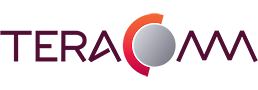 КОНСТАТИВЕН ПРОТОКОЛ Днес 20.12.2021г. /двадесети декември две хиляди двадесет и първа година/, пред комисия в състав: Гергана Йорданова Стоянова ЕГН **********, Цветомира Дианова Тракиева, ЕГН ********** и Радко Славков Славчев, ЕГН **********, - служители на „ТЕРА КОМЮНИКЕЙШЪНС“ АД , ЕИК 131384920, със седалище и адрес на управление: гр. София, Площад България №1, Адм. Сграда на НДК, ет.7,съставиха в офис на „ТЕРА КОМЮНИКЕЙШЪНС“ АД, находящ се в гр. София, Площад България №1, Адм. Сграда на НДК, ет.7, настоящия протокол, с който се удостоверява проведено теглене на награди по томбола чрез жребий по електронен път на случаен принцип за следните награди: 2 (два) броя награди таблета Lenovo10 (десет) броя награди Rompetrol Premium картиНаградите се предоставят във връзка с играта „Филмирай зимата с Ромпетрол“, организирана от Ромпетрол България ЕАД, ЕИК 117599032, ДДС BG117599032 със седалище и адрес на управление: бул. Сливница 188, ет. 6, София 1202, България, електронна поща: office.bulgaria@rompetrol.com, тел.: 02 985 57 00  Играта се провежда в периода от 00:00:00 ч. на 10.12.2021 г. до 23:59:59 ч. на 18.02.2022 г. включително всеки клиент, който направи покупка на минимум 25 литра бензин, дизел или газ в бензиностанции Ромпетрол в България или направи покупка на стойност над 15 лв. в магазините на бензиностанции Ромпетрол има право да участва в Промоция за спечелване на 126 награди, разпределени както следва:6 Smart телевизора Samsung UHD 65’’ (теглят се по 2 телевизора след края на всеки месец от промоцията)20 таблета Lenovo (теглят се по 2 таблета след всяка седмица от промоцията). 100 карти за отстъпка Rompetrol Premium с 0.08 лв. отстъпка на литър бензин или дизел и 0.03 лв. на литър газ, валидна до 18.05.22. (теглят се по 10 карти след всяка седмица от промоцията)Всички награди се получават на място в обектите на Ромпетрол от служител на „Ромпетрол България“ ЕАД до 15 дни след подаване на данните от спечелилия за получаване на наградата.За да участва в Промоцията, участникът следва да: зареди минимум 25 л гориво (бензин, дизел, газ) или да направи покупка в магазините на стойност над 15 лв. в бензиностанция Ромпетрол.да изпрати SMS на кратък номер 108006 или да се регистрира онлайн на rompetrol-promo.bg. SMS-ът е безплатен за всички оператори. Регистрацията в промоцията се извършва чрез: изпращане на SMS с номер на трансакция, час и литри гориво или стойност на покупка от касовия бон, изписани по следния начин: 780905 15:40 25 или 780905 15:40 16,50 или попълване онлайн на имена, имейл, телефон и данните от касовия бон, посочени по-горе.да запази касовата бележка за удостоверяване на покупката, в случай, че спечели наградата.Участието в Промоцията не е ограничено в случай, че са изпълнени условията на промоциятаЕдин участник / един мобилен номер може да спечели само една награда в периода на промоцията.Данните на всички успешни регистрирали се участници в посочения срок се записват в обща база данни, към която участията на потребителите в тегленето в тегленето на печелившите според зададените параметри, описани в Общите Условия на играта се пристъпи към теглене на печелившите.Тегленето на наградите се проведе като се извърши  по електронен път.При тегленето на жребия се изтеглиха следните печеливши за периода 10.12.2021г.-19.12.2021г.35989895****	120207 14:11 38,72035989682****	148823 19:38 38.70 (тел. номер и печеливши кодове за таблет Lenovo)35989792****	784812 12:36 60,5235988841****	148138 08:51 40.48635989786****	807642 11:41 39,68335988933****	782804 11:13 27,72135988331****	82821 15:17 39,67935989551****	496037 08:15 40.31935988676****	1077366 08:42 25,00035988927****	3600275 18:54 2535988669****	1075305 15:17 33.60035988605****	1377716 18:52  55.061 (тел. номер и печеливши кодове за Rompetrol Premium карта)Настоящият констативен протокол се съставя в два еднообразни екземпляра за „Ромпетрол България“ ЕАД и „ТЕРА КОМЮНИКЕЙШЪНС“ АД.ГЕРГАНА СТОЯНОВА: …………………………………………….ЦВЕТОМИРА ТРАКИЕВА:  …………………………………………….РАДКО СЛАВКОВ: ……………………………………………..